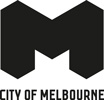 Proposed amendments to Council Plan 2017–2021Section 125(7) of the Local Government Act 1989 (the Act) requires the Council, at least once each financial year, to ‘consider whether the current Council Plan requires any adjustment in respect of the remaining period of the Council Plan.’The Council may make adjustments it considers appropriate to the Council Plan outcomes, priorities or indicators following an opportunity for the public to make submissions through a 28-day statutory consultation process, in accordance with the Act.No substantive changes are proposed to the four-year outcomes and priorities of Council Plan. However, following one cycle of annual reporting on the Council Plan, Council is proposing amendments to the Council Plan 2017-2021, relating specifically to a minority of indicators used to monitor progress on the plan.The indicators proposed to be amended include those that cannot be accurately reported as currently worded due to data limitations or problems with their framing. Indicators are proposed to either be replaced, where a better alternative exists, or removed. In instances where indicators are proposed to be removed, this does not affect Council’s ability to report progress towards the Council Plan outcomes in the Annual Report as these will be supported by remaining indicators.Any amendments to Council Plan indicators will come into force after Council’s endorsement of a revised Council Plan in June. This will not affect the 2018–19 Annual Report but will affect subsequent annual reports for the remaining two years of Council’s term.Proposed amendmentsAmendment No.ReferenceExisting indicatorProposed amendment1Page 52: A city that cares for its environmentThe percentage of total permeable (public and private) surfaces within the municipality.Replace with: New permeable surfaces created in the municipality.2Page 52: A city that cares for its environmentThe percentage of permeable (public) surfaces within the municipality.Replace with: New permeable surfaces created in the municipality.3Page 52: A city that cares for its environmentA decrease in residential and street litter-bin collections.Delete. Not able to be reported as currently worded. Outcome supported by alternative waste-related indicator.4Page 53: A city for peopleThe percentage of international students surveyed who value the impacts of City of Melbourne programs in improving integration and quality of life while in Melbourne.Delete. Not able to be reported due to data limitations. Outcome supported by alternative quality of life and community connection indicator.5Page 53: A city for peopleA decrease in personal and property related crimes.Replace with: The rate of crimes against people.6Page 53: A city for peopleThe proportion of people who feel safe.Separate into two indicators and replace with:a) The proportion of people who feel safe (by day). b) The proportion of people who feel safe (by night).7Page 53: A city for peopleThe rate of ambulance attendance for alcohol and drug misuse in the municipality.Separate into two indicators and replace with: a) The rate of ambulance attendance for alcohol related intoxication in the municipality. b) The rate of ambulance attendance for illicit drug misuse in the municipality.8Page 53: A city for peopleThe proportion of people who sleep rough who are assisted through housing related or other support services.Delete. Not able to be reported due to data limitations. Outcome supported by alternative rough sleeping indicator.9Page 54: A prosperous cityThe change in trade connections made per year.Replace with: The number of trade connections made per year.10Page 55: A connected cityThe level of footpath congestion.Delete. Not able to be reported due to data limitations. Outcome supported by alternative walking indicator.11Page 55: A connected cityAn increase in the share of all trips to, from and within the municipality that are made by bike.Replace with: The percentage of trips made to the city by bicycle.12Page 55: A connected cityThe kilometres of bicycle paths in the municipality to population.Replace with: The kilometres of new bicycle routes in the municipality.13Page 55: A connected cityThe percentage of all commuter trips to the central city made by public transport, cycling or walking.Replace with: The number of public transport trips per daily population.14Page 55: A deliberative cityThe proportion of people in the municipality satisfied with Council engagement activities.Replace with: The level of community satisfaction with Council’s community consultation and engagement.15Page 56: A city planning for growthThe percentage of residents that can access the community facilities and services they need within a 15-20 minute walk of their home.Delete. Not able to be reported due to data limitations. Outcome supported by alternative growth indicator.16Page 56: A city planning for growthAn increase in the diversity of the residential, commercial and office spaces across the municipality.Replace with: Commercial and industrial floor space use as a proportion of the total floor area in the municipality.17Page 56: A city planning for growthAn increase in the diversity of public open space by typology.Replace with: The net increase in public open spaces.18Page 56: A city with an Aboriginal focusThe percentage of City of Melbourne staff that have completed the Aboriginal induction program.Replace with: The percentage of staff who have participated in Aboriginal Cultural Awareness training.19Page 56: A city with an Aboriginal focusThe value of contracts awarded to Aboriginal individuals and enterprises by the City of Melbourne.Replace with: The City of Melbourne's total spend with Aboriginal suppliers.20Page 56: A city with an Aboriginal focusThe number of non-Aboriginal enterprises contracted by the City of Melbourne that contribute to employment for Aboriginal and Torres Strait Islander peoples.Delete. Not able to be reported due to data limitations. Outcome supported by alternative Aboriginal procurement indicator.